REQUERIMENTO Nº 222/2021Requer informações do excelentíssimo Prefeito Rafael Piovezan, acerca do acostamento, recuo e manutenção periódica da Estrada Waldemar Saulo Fornazin no bairro Santo Antônio do Sapezeiro, neste município.Senhor Presidente,Senhores Vereadores, CONSIDERANDO que em Janeiro/2021 este vereador através de seu gabinete emitiu uma Moção de apelo de nº 11/2021 solicitando ao município através da Secretaria de Obras a manutenção do acostamento e recuo da Estrada Waldemar Saulo Fornazin no bairro Santo Antônio do Sapezeiro; CONSIDERANDO em após essa emissão este vereador esteve reunido no final de fevereiro/2021 com a administração para fins de tentar solucionar o problema citado, mas foi dito de que a estrada não pertencia ao município e sim particular;CONSIDERANDO que relatos dos moradores locais e visitantes, a referida via pública não possui acostamento. O que existe é mato, terra e pedras provocando vários acidentes, alguns deles com vítimas fatais;CONSIDERANDO que Ciclistas já foram atropelados e sem opção, eles são obrigados a andar no meio da via;CONSIDERANDO que o tradicional bairro rural do município recebe muitos visitantes atraídos pela gastronomia e festejos religiosos e passeios de bike’s;REQUEIRO que, nos termos do Art. 10, Inciso X, da Lei Orgânica do município de Santa Bárbara d’Oeste, combinado com o Art. 63, Inciso IX, do mesmo diploma legal, seja oficiado Excelentíssimo Senhor Prefeito Municipal para que encaminhe a esta Casa de Leis as seguintes informações: 1º) O que o município está fazendo para que a manutenção dessa estrada seja periodicamente efetuada?2º) A estrada citada é pertencente a quem? Ao município ou particular?3º) Se for de responsabilidade do município o porque não está sendo efetuada a limpeza e conservação do acostamento e recuo?4º) Se for de responsabilidade particular o porque não está sendo efetuada a limpeza e conservação do acostamento e recuo?  Município tem cobrado a manutenção da mesma? E de que forma?5º) Por lei fica obrigatório o recuo e manutenção do acostamento em estradas e rodovias? Como o município se posiciona nessa situação?6) O trecho que compreende a Estrada citada é pertencente a qual usina, uma vez que a mesma é margeada de canaviais?  Justificativa:Este vereador foi procurado por diversos munícipes relatando de que a Estrada Waldemar Saulo Fornazin no bairro Santo Antônio do Sapezeiro necessita de sua manutenção periódica no acostamento e recuo. É uma via que atualmente oferece perigo para motoristas, pedestres e ciclistas. 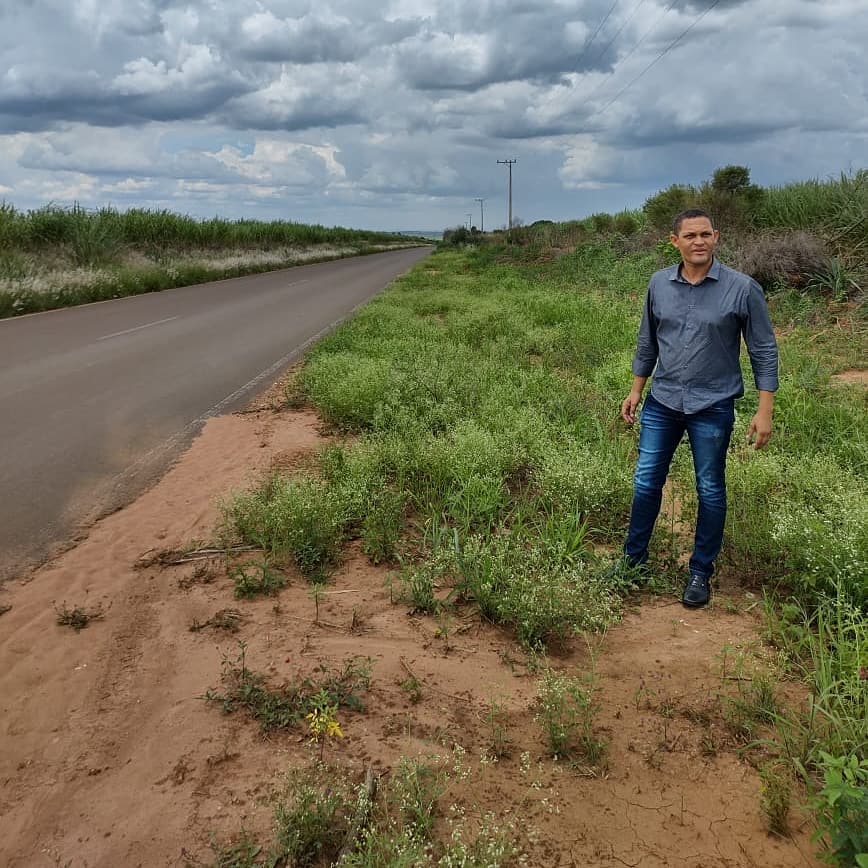 Plenário “Dr. Tancredo Neves”, em 09 de Março de 2.021.Nilson Araújo RadialistaVereador (PSD)